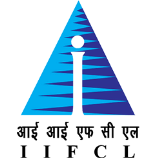 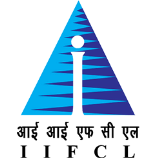 DATE: 27TH NOVEMBER, 2023RESULT OF RECRUITMENT OF CHIEF EXECUTIVE OFFICER(CEO) AND DEPUTY CHIEF EXECUTIVE OFFICER(Dy. CEO) IN IIFCL PROJECTS LIMITED (IPL)(Refer Advt. for the post of CEO-IPL and Deputy CEO-IPL)PROVISIONALLY SELECTED CANDIDATES FOR INTERVIEW HELD ON 21st NOVEMBER 2023The result of the above mentioned posts has been declared and selected candidate(s) have been intimated in their registered email ID.-sd-General Manager (HRD)